ГОСТ 10461-81 Шайбы стопорные с зубьями. Общие технические условия (с Изменением N 1)ГОСТ 10461-81

Группа Г36
МЕЖГОСУДАРСТВЕННЫЙ СТАНДАРТ 


ШАЙБЫ СТОПОРНЫЕ С ЗУБЬЯМИОбщие технические условияShake-proof washers with teeth. General specifications

МКС 21.060.30 
ОКП 45 9800Дата введения 1982-01-01
Постановлением Государственного комитета СССР по стандартам от 31 марта 1981 г. N 1702 дата введения установлена 01.01.82 

Ограничение срока действия снято Постановлением Госстандарта СССР от 27.12.91 N 2209

ВЗАМЕН ГОСТ 10461-63

ИЗДАНИЕ с Изменением N 1, утвержденным в марте 1986 г. (ИУС 6-86)


Настоящий стандарт распространяется на вырубные и насечные стопорные шайбы с внутренними и наружными зубьями для резбовых крепежных деталей.

1. РАЗМЕРЫ1.1. По форме и размерам стопорные шайбы с зубьями должны соответствовать стандартам на конструкцию и размеры конкретных видов шайб.
1.2. Схема построения условного обозначения стопорных шайб с зубьями приведена в приложении.

2. ТЕХНИЧЕСКИЕ ТРЕБОВАНИЯ2.1. Шайбы стопорные с зубьями должны изготовляться в соответствии с требованиями настоящего стандарта по рабочим чертежам, утвержденным в установленном порядке.
2.2. Марки материала и покрытия должны соответствовать указанным в таблице. Твердость стальных шайб должна быть 43,5...47,5 HRC, 419...477 HV, а бронзовых не менее 90 HRB или 190 HV.

_______________ 
* Действуют ГОСТ 1759.0-87, ГОСТ 1759.1-82, ГОСТ 1759.2-82, ГОСТ 1759.3-83, ГОСТ 1759.4-87**, ГОСТ 1759.5-87***.
_______________
** На территории Российской Федерации с 01.01.2008 действует ГОСТ Р 52627-2006 ; 
*** На территории Российской Федерации с 01.01.2008 действует ГОСТ Р 52628-2006. - Примечание изготовителя базы данных.


Допускается:

изготовлять шайбы из других материалов с механическими свойствами не ниже свойств материалов, указанных в таблице,

применять другие виды покрытий по ГОСТ 9.306-85, не указанные в таблице.

Технические требования к покрытиям - по ГОСТ 9.301-86.

(Измененная редакция, Изм. N 1).
2.3. Водородная хрупкость шайб, возникшая в процессе покрытия, должна быть снята.
2.4. Поверхность шайб должна быть чистой, без плен, закатов, пузырей, раковин, трещин, расслоений материала, заусенцев, окалины, ржавчины.
2.5. Кромки в местах надреза зубьев у насечных шайб должны быть острыми и направлены по радиусу.
2.6. Зубья шайб должны быть разведены так, чтобы они противодействовали отвинчиванию деталей с правой резьбой.
2.7. Выступание зубьев  на обеих сторонах плоской части шайбы должно быть равномерным, при этом больший размер выступающих зубьев с одной стороны не должен быть более чем в 1,2 раза меньшего размера выступающих зубьев с другой стороны.

(Измененная редакция, Изм. N 1).
2.8. После испытания шайб на упругость высота развода зубьев  должна быть не менее 0,8 от высоты развода до испытания.
2.9. После испытания шайб на кручение шайбы не должны иметь трещин.

3. ПРАВИЛА ПРИЕМКИ3.1. Правила приемки шайб - по ГОСТ 17769-83.

4. МЕТОДЫ КОНТРОЛЯ4.1. Методика измерения твердости - по ГОСТ 9013-59, ГОСТ 9012-59, ГОСТ 2999-75.

Твердость измеряют на 3-6 образцах-свидетелях, поставляемых на термообработку вместе с шайбами. Перед измерением твердости обезуглероженный слой должен быть снят.

(Измененная редакция, Изм. N 1).
4.2. Контроль качества и толщины покрытия - по ГОСТ 9.302-88.
4.3. Испытание упругости зубьев производится сжатием и выдержкой шайбы в приспособлении в течение 24 ч.

Стальные шайбы должны испытываться на приспособлениях, изготовленных из стали с твердостью 229...241 НВ, а бронзовые - на приспособлениях из латуни с твердостью 75 НВ.

Болт (винт) соответствующего диаметра с крупным шагом резьбы завинчивают рукой до соприкосновения стопорной шайбы с пакетом, а затем шайбу сжимают, затягивая болт ключом на угол 120-150°.

(Измененная редакция, Изм. N 1).
4.4. Испытание шайб на кручение: обод стопорной шайбы разрезать и развести по оси на расстояние, равное половине внутреннего диаметра шайбы.

5. МАРКИРОВКА И УПАКОВКА5.1. Временная противокоррозионная защита, упаковка шайб и маркировка тары по ГОСТ 18160-72.

(Измененная редакция, Изм. N 1).

ПРИЛОЖЕНИЕ (обязательное). Схема построения условного обозначения стопорных шайбПРИЛОЖЕНИЕ
Обязательное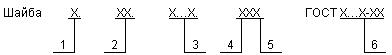 
1 - исполнение. Исполнение 1 не указывается; 2 - диаметр резьбы крепежной детали; 3 - марка материала;
4 - условное обозначение вида покрытия; 5 - толщина покрытия; 6 - обозначение стандарта 
на конкретный вид шайбы.

Пример условного обозначения стопорной шайбы исполнения 1 для крепежной детали с диаметром резьбы 12 мм, из стали 65Г, с цинковым покрытием толщиной 6 мкм хроматированным:
Шайба 12.65Г.016 ГОСТ 10461-81
ПРИЛОЖЕНИЕ. (Измененная редакция, Изм. N 1).



Электронный текст документа подготовлен
сверен по:
официальное издание
Шайбы и контрящие элементы. Технические условия. 
Конструкция и размеры: Сб. стандартов. -
М.: Стандартинформ, 2006МатериалПокрытиеПокрытиеПокрытиеВид
Условное обозначение вида по ГОСТ 1759-80*
Обозначение и минимальная толщина 
по ГОСТ 9.306-85Сталь 65Г 
по ГОСТ 14959-79Без покрытия--Цинковое с хроматированием01Ц6.хрКадмиевое с хроматированием02Кд6.хрЦинковое09Ц6Бронза Бр КМц 3-1 
по ГОСТ 18175-78Без покрытия--Никелевое03Н6